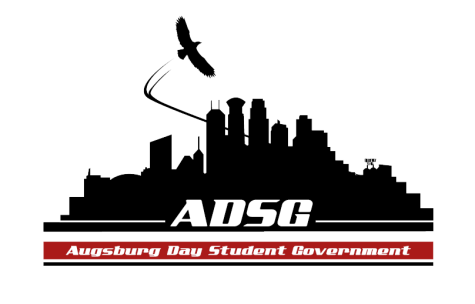 Augsburg Day Student Government MinutesSeptember 18th, 2013
Marshall Room 6:00 PMDay Student Government members present: Ahmed Musallam, Lobar Tursunova, Brad St. Aubin, Ibrahim Al-Hajiby, Riley Hunter, Duina Hernandez, Amber Nguyen, Michael Fetting, Bram Oosterlee, Vincent Henry, Matthew Schirber.Day Student Government members absent: Michael Leroy, Erickson Saye (was late because of football practice). Guests: Michael Grewe, Ann Garvey, Yir Yang, Amina, Yusuf. Call to OrderRoll Call – Name, position, If you could be anything, what would you be?Share Puppy – Michael  Brad St.AubinAdoption of the AgendaSoapboxLast year’s student conduct stats and current sanctions:
-We were asked to add fines in 2005 (alcohol violations fines)
-This money goes to Residence Life, Public Safety, fund proactive things. -These are state penalties; Augsburg College is not just making it up. 
-Drug violations ($150 first offense)
-We need to instill responsible sense of community, and acceptable behavior on campus (Residence Halls)Approval of Previous MinutesUnfinished BusinessNew BusinessAnnouncementsPresident:Thank you all for being here Vice President:Election Committee- Thanks for the great work! Retreat tentative date Oct. 12th, Oct 13th – Sunday the 13th is the day for the retreatPolo sizes Finance Committee:Dance Team $1800 for Spring – it’s too much – come in and give a more detailed request. Amber moves to approve $0, motion was approved 3 in favor, 0 opposed, 0 abstained.Cheer Team – $2600, part of homecoming, suggested amount is $1300. Amber moves to approve $1300, motion was approved 3 in favor, 0 opposed, 0 abstained.Campus Ministry – Amber moves to approve $1135 for their retreat in Wisconsin. Motion was approved 3 in favor, 0 opposed, 0 abstained.ALAS – table it until next week for clarificationStudents Concerns Committee:Friday is the meeting time at 10:35 amCreate a subcommittee – Discovery team – follow up on “anonymous” concernsPR Committee:Meeting with Riley – knowing everything about the websiteElections Committee:25 petitions – 8 for freshman, 2 for junior and senior.Online ballot will be set up by next weekMonday the 30th – voting dayConstitution Committee: NoneChartering and Commissioning Committee: NoneSenators: ISO General Meeting – Thanks everyone! Vincent – PASU Mic Night at 7pm on Friday in SaterenErickson – Football Game at 1 in Gustavus on SaturdayMatthew – September 24th MAYO Forum, President will be moderating, please come.Executive Board:Sign up for office hoursAdvisers:Good Job Election Committee, Finance Committee too!Homecoming events! Please attendAdjournment